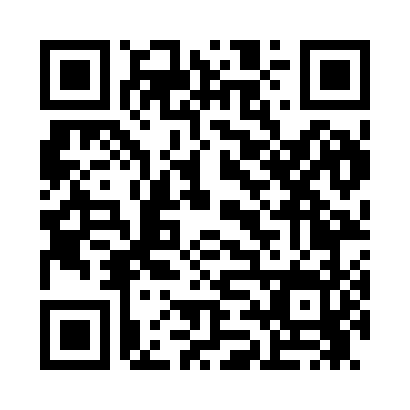 Prayer times for East Plainfield, New Hampshire, USAMon 1 Jul 2024 - Wed 31 Jul 2024High Latitude Method: Angle Based RulePrayer Calculation Method: Islamic Society of North AmericaAsar Calculation Method: ShafiPrayer times provided by https://www.salahtimes.comDateDayFajrSunriseDhuhrAsrMaghribIsha1Mon3:235:1212:534:598:3410:232Tue3:245:1212:534:598:3410:223Wed3:255:1312:534:598:3310:224Thu3:265:1412:534:598:3310:215Fri3:275:1412:544:598:3310:206Sat3:285:1512:544:598:3210:207Sun3:295:1612:544:598:3210:198Mon3:305:1612:544:598:3210:189Tue3:315:1712:544:598:3110:1710Wed3:325:1812:544:598:3110:1611Thu3:335:1912:554:598:3010:1512Fri3:345:1912:554:598:2910:1413Sat3:365:2012:554:598:2910:1314Sun3:375:2112:554:598:2810:1215Mon3:385:2212:554:598:2810:1116Tue3:405:2312:554:598:2710:1017Wed3:415:2412:554:588:2610:0918Thu3:425:2512:554:588:2510:0719Fri3:445:2612:554:588:2410:0620Sat3:455:2712:554:588:2410:0521Sun3:475:2812:554:588:2310:0322Mon3:485:2912:554:578:2210:0223Tue3:505:3012:554:578:2110:0024Wed3:515:3112:554:578:209:5925Thu3:535:3212:554:578:199:5726Fri3:545:3312:554:568:189:5627Sat3:565:3412:554:568:179:5428Sun3:575:3512:554:558:169:5329Mon3:595:3612:554:558:159:5130Tue4:005:3712:554:558:139:5031Wed4:025:3812:554:548:129:48